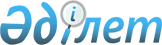 Об утверждении Правил оказания социальной помощи, установления размеров и определения перечня отдельных категорий нуждающихся гражданРешение Сауранского районного маслихата Туркестанской области от 27 октября 2023 года № 74. Зарегистрировано в Департаменте юстиции Туркестанской области 1 ноября 2023 года № 6388-13
      В соответствии с подпунктом 4) пункта 1 статьи 56 Бюджетного кодекса Республики Казахстан, пунктом 2-3 статьи 6 Закона Республики Казахстан "О местном государственном управлении и самоуправлении в Республике Казахстан", Законом Республики Казахстан "О ветеранах" и Постановлением Правительства Республики Казахстан от 30 июня 2023 года № 523 "Об утверждении Типовых правил оказания социальной помощи, установления ее размеров и определения перечня отдельных категорий нуждающихся граждан", маслихат района Сауран РЕШИЛ:
      1. Утвердить Правила оказания социальной помощи, установления ее размеров и определения перечня отдельных категорий нуждающихся граждан согласно приложению к настоящему решению.
      2. Настоящее решение вводится в действие по истечении десяти календарных дней после дня его первого официального опубликования. Правила оказания социальной помощи, установления ее размеров и определения перечня отдельных категорий нуждающихся граждан Глава 1. Общие положения
      1. Настоящие Правила оказания социальной помощи, установления ее размеров и определения перечня отдельных категорий нуждающихся граждан (далее - Правила) разработаны в соответствии с подпунктом 4) пункта 1 статьи 56 Бюджетного кодекса Республики Казахстан, Социального кодекса Республики Казахстан, пунктом 2-3 статьи 6 Закона Республики Казахстан "О местном государственном управлении и самоуправлении в Республике Казахстан", Законом Республики Казахстан "О ветеранах", и постановлением Правительства Республики Казахстан от 30 июня 2023 года № 523 "Об утверждении Типовых правил оказания социальной помощи, установления ее размеров и определения перечня отдельных категорий нуждающихся граждан" (далее – Типовые правила) и определяют порядок оказания социальной помощи, установления ее размеров и определения перечня отдельных категорий нуждающихся граждан района Сауран.
      2. Основные термины и понятия, которые используются в настоящих Правилах:
      1) Государственная корпорация "Правительство для граждан" (далее – уполномоченная организация) юридическое лицо, созданное по решению Правительства Республики Казахстан для оказания государственных услуг в соответствии с законодательством Республики Казахстан, организации работы по приему заявлений и выдаче их результатов услугополучателю по принципу "одного окна", обеспечения оказания государственных услуг в электронной форме;
      2) специальная комиссия – комиссия, создаваемая решением акима района Сауран, по рассмотрению заявления лица (семьи), претендующего на оказание социальной помощи отдельным категориям нуждающихся граждан;
      3) праздничные дни – дни национальных и государственных праздников Республики Казахстан;
      4) социальная помощь – помощь, предоставляемая акиматом района Сауран в денежной или натуральной форме отдельным категориям нуждающихся граждан (далее – получатели), а также к праздничным дням и памятным датам.
      5) уполномоченный орган по оказанию социальной помощи – государственное учреждение "Отдел занятости и социальных программ района Сауран";
      6) прожиточный минимум - минимальный денежный доход на одного человека, равный по величине стоимости минимальной потребительской корзины; 
      7) среднедушевой доход – доля совокупного дохода семьи, приходящаяся на каждого члена семьи в месяц;
      8) праздничные даты (далее – памятные даты) – профессиональные и иные праздники Республики Казахстан;
      9) уполномоченный государственный орган – Государственное учреждение "Управление координации занятости и социальных программ" Туркестанской области;
      10) участковая комиссия – специальная комиссия, создаваемая решением акимов соответствующих административно-территориальных единиц для проведения обследования материального положения лиц (семей), обратившихся за адресной социальной помощью; 
      11) предельный размер – утвержденный максимальный размер социальной помощи. 
      3. Меры социальной поддержки, предусмотренные пунктом 4 статьи 71, пунктом 3 статьи 170, пунктом 3 статьи 229 Социального кодекса Республики Казахстан, подпунктом 2) пункта 1 статьи 10, подпунктом 2) пункта 1 статьи 11, подпунктом 2) пункта 1 статьи 12, подпунктом 2) статьи 13, статьей 17 Закона Республики Казахстан "О ветеранах", оказываются в порядке, определенном настоящими Правилами.
      4. Социальная помощь предоставляется единовременно и (или) периодически (ежемесячно, ежеквартально, 1 раз в полугодие, 1 раз в год).
      5. Участковые и специальные комиссии осуществляют свою деятельность на основании положений, утвержденных местным исполнительным органом Туркестанской области. Глава 2. Порядок оказания социальной помощи, определения перечня отдельных категорий нуждающихся получателей и установления размеров социальной помощи
      6. Социальная помощь предоставляется следующим категориям граждан к праздничным и памятным дням:
      1) 8 марта – Международный женский день:
      многодетным матерям, награжденными подвесками "Алтын алқа", "Күміс алқа" или получившим ранее звание "Мать-героиня", а также награжденными орденами "Материнская слава" I и II степени - единовременно в размере 2 месячных расчетных показателей;
      2) 7 мая – День защиты Отечества:
      военнослужащим Советской Армии, Военно-Морского Флота, Комитета государственной безопасности, лица начальствующего и рядового состава Министерства внутренних дел бывшего Союза Советских Социалистических Республик (далее - Союза ССР) (включая военных специалистов и советников), которые в соответствии с решениями правительственных органов бывшего Союза ССР принимали участие в боевых действиях на территории других государств - единовременно в размере 35 месячных расчетных показателей;
      военнообязанным, призывавшимся на учебные сборы и направлявшиеся в Афганистан в период ведения боевых действий - единовременно в размере 35 месячных расчетных показателей;
      лицам, принимавшим участие в ликвидации последствий катастрофы на Чернобыльской атомной электростанции в 1986 – 1987 годах, других радиационных катастроф и аварий на объектах гражданского или военного назначения, а также участвовавшим непосредственно в ядерных испытаниях и гражданам, пострадавших вследствие ядерных испытаний на Семипалатинском испытательном ядерном полигоне - единовременно 35 месячных расчетных показателей;
      военнослужащим Республики Казахстан, выполнявшим задачи согласно межгосударственным договорам и соглашениям по усилению охраны границы Содружества Независимых Государств на таджикско-афганском участке в период с сентября 1992 года по февраль 2001 года - единовременно в размере 35 месячных расчетных показателей;
      военнослужащим Республики Казахстан, принимавшим участие в качестве миротворцев в международной миротворческой операции в Ираке в период с августа 2003 года по октябрь 2008 года - единовременно в размере 35 месячных расчетных показателей;
      военнослужащим, а также лицам начальствующего и рядового состава органов внутренних дел и государственной безопасности бывшего Союза ССР, принимавшим участие в урегулировании межэтнического конфликта в Нагорном Карабахе в период с 1986 по 1991 годы - единовременно в размере 35 месячных расчетных показателей;
      3) 9 мая – День Победы:
      ветеранам Великой Отечественной войны - единовременно в размере 435 месячных расчетных показателей;
      лицам, награжденным орденами и медалями бывшего Союза ССР за самоотверженный труд и безупречную воинскую службу в тылу в годы Великой Отечественной войны, а также, лицам, проработавшим (прослужившим) не менее шести месяцев с 22 июня 1941 года по 9 мая 1945 года и не награжденные орденами и медалями бывшего Союза ССР за самоотверженный труд и безупречную воинскую службу в тылу в годы Великой Отечественной войны - единовременно в размере 15 месячных расчетных показателей;
      бывшим несовершеннолетним узникам концлагерей, гетто и других мест принудительного содержания, созданных фашистами и их союзниками в период Второй мировой войны - единовременно в размере 35 месячных расчетных показателей;
      родителям и не вступившим в повторный брак вдовы воинов, погибших (умерших, пропавших без вести) в Великой Отечественной войне, супруга (супруг), не вступившая (вступивший) в повторный брак - единовременно в размере 20 месячных расчетных показателей;
      военнослужащим, которым инвалидность установлена вследствие ранения, контузии, увечья, полученных при защите бывшего Союза ССР, исполнении иных обязанностей воинской службы в другие периоды, или вследствие заболевания, связанного с пребыванием на фронте, а также при прохождении воинской службы в Афганистане или других государствах, в которых велись боевые действия - единовременно в размере 35 месячных расчетных показателей;
      лицам начальствующего и рядового состава органов государственной безопасности бывшего Союза ССР и органов внутренних дел, которым инвалидность установлена вследствие ранения, контузии, увечья, полученных при исполнении служебных обязанностей, либо вследствие заболевания, связанного с пребыванием на фронте или выполнением служебных обязанностей в государствах, в которых велись боевые действия - единовременно в размере 35 месячных расчетных показателей;
      оформление подписки на периодические издания участникам Великой Отечественной войны и приравненным к ним в размере 2 месячных расчетных показателей;
      4) 30 августа – День Конституции Республики Казахстан:
      Сиротство, отсутствие родительской опеки детям – сиротам и детям оставшимся без попечения родителей по разным причинам - единовременно в размере 10 месячных расчетных показателей;
      5) 1 октября - Международный день пожилых людей:
      неспособным к самообслуживанию в связи с приклонным возрастом одиноких пожилых граждан и детям получателей государственных социальных услуг на дому - единовременно в размере 5 месячных расчетных показателей;
      6) 16 декабря – День Независимости:
      лицам, принимавшим участие в событиях 17-18 декабря 1986 года в Казахстане, реабилитированные в соответствии с законодательством Республики Казахстан - единовременно в размере 60 месячных расчетных показателей.
      7. Социальная помощь предоставляется единовременно или ежемесячно следующим категориям граждан:
      1) лицам, больным социально значимым заболеванием – заразной формой туберкулеза, социальная помощь в виде денежной выплаты выплачивается ежемесячно в размере 10 месячных расчетных показателей.
      2) нуждающимся гражданам, страдающим хранической почечной недостаточностью ежемесячно в размере 10 месячных расчетных показателей без учета среднедушевого дохода.
      Основанием для оказания социальной помощи является утвержденный список районной поликлиники Сауран, который предоставляется ежемесячно;
      3) участникам и лицам с инвалидностью Великой Отечественной войны а также и лицам, приравненным к ним, и пенсионерам для получения путевок на санаторно-курортное лечение - единовременно в размере 50 месячных расчетных показателей;
      4) семьям имеющих детей инфицированным болезнью, вызванной вирусом иммунодефицита человека заражение которых произошло в результате ненадлежащего исполнения своих обязанностей медицинскими работниками и работниками сферы бытового обслуживания на возмещения вреда ежемесячно в двукратном размере прожиточного минимума;
      лицам в детстве инфицированным болезнью, вызванной вирусом иммунодефицита человека ежемесячно в двукратном размере прожиточного минимума;
      5) для оказания услуг по перевозке лиц с инвалидностью автомобильным транспортом ветеранам Великой Отечественной войны и лицам с инвалидностью вследствие ранения, контузии, увечья или заболевания, полученных в период Великой Отечественной войны, лицам с инвалидностью І-ІІ группы, детям с инвалидностью имеющим затруднение в передвижении, подвоз в лечебно-оздоровительные учреждения и общественные места ежемесячно в размере 40 месячных расчетных показателей;
      6) социальная помощь предоставляется малообеспеченным семьям (гражданам) оказавшиеся в трудной жизненной ситуации у которых среднедушевой доход ниже прожиточного минимума - в размере прожиточного минимума;
      7) нуждающимся лицам, состоящим на учете службы пробации, согласно представляемому перечню отдела службы пробации района Сауран – единовременно в размере 20 месячных расчетных показателей;
      8) гражданам (семьям), пострадавшим вследствие стихийного бедствия или пожара, проживающим на постоянной регистрации по месту возникновения стихийного бедствия или пожара, без учета среднедушевого дохода:
      на каждого умершего члена семьи единовременно в размере 150 месячных расчетных показателей;
      причинение ущерба гражданину (семье) либо его имуществу вследствие стихийного бедствия или пожара (при наличии подтверждающего документа) в размере - до 400 месячных расчетных показателей;
      размер оказываемой социальной помощи в каждом отдельном случае определяется специальной комиссией и отражается в заключении о необходимости оказания социальной помощи;
      Срок обращения за социальной помощью при наступлений трудной жизненной ситуации в течение трех месяцев с момента наступления данной ситуации. Глава 3. Порядок оказания социальной помощи
      8. Социальная помощь к праздничным дням и памятным датам оказывается без истребования заявлений от получателей.
      Категории получателей социальной помощи определяются акиматом района Сауран, после чего формируются их списки путем направления запроса в уполномоченную организацию либо иные организации.
      9. Для получения социальной помощи отдельным категориям нуждающихся граждан заявитель от себя или от имени семьи в уполномоченный орган по оказанию социальной помощи или акиму села, сельского округа представляет заявление по форме, согласно приложению 1 к Типовым правилам, с приложением следующих документов:
      1) документ, удостоверяющий личность (для идентификации личности);
      2) сведения о доходах лица (членов семьи) (для получения социальной помощи, которая назначается независимо от доходов лица (членов семьи), сведения о доходах лица (членов семьи) не предоставляются);
      3) один из нижеперечисленных документов, подтверждающих факт наличия оснований для отнесения к категории нуждающихся:
      документ, подтверждающий факт причиненного ущерба гражданину (семье) либо его имуществу вследствие стихийного бедствия или пожара;
      документ, подтверждающий – факт наличия социально значимого заболевания;
      документ, подтверждающий факт наличия среднедушевого дохода, не превышающего порога, установленного местными представительными органами, в кратном отношении к прожиточному минимуму;
      документ, подтверждающий факт сиротства, отсутствия родительского попечения;
      документ, подтверждающий факт неспособности к самообслуживанию в связи с преклонным возрастом;
      документ, подтверждающий факт освобождения из мест лишения свободы, нахождения на учете службы пробации.
      Документы представляются в подлинниках и копиях для сверки. После сверки подлинники документов возвращаются заявителю.
      10. При поступлении заявления на оказание социальной помощи отдельным категориям нуждающихся граждан по основанию, указанному в подпункте 2) пункта 8 Типовых правил, уполномоченный орган по оказанию социальной помощи или аким села, сельского округа в течение 1 рабочего дня направляют документы заявителя в участковую комиссию для проведения обследования материального положения лица (семьи).
      11. Участковая комиссия в течение 2 рабочих дней со дня получения документов проводит обследование заявителя, по результатам которого составляет акт о материальном положении лица (семьи), подготавливает заключение о нуждаемости лица (семьи) в социальной помощи по формам, согласно приложениям 2, 3 к Типовым правилам, и направляет их в уполномоченный орган по оказанию социальной помощи или акиму села, сельского округа.
      Аким села, сельского округа в течение 2 рабочих дней со дня получения акта и заключения участковой комиссии направляет их с приложенными документами в уполномоченный орган по оказанию социальной помощи.
      12. В случае недостаточности документов для оказания социальной помощи, уполномоченный орган по оказанию социальной помощи запрашивает в соответствующих органах сведения, необходимые для рассмотрения представленных для оказания социальной помощи документов.
      13. В случае невозможности представления заявителем необходимых документов в связи с их порчей, утерей, уполномоченный орган по оказанию социальной помощи принимает решение об оказании социальной помощи на основании данных иных уполномоченных органов и организаций, имеющих соответствующие сведения.
      14. Уполномоченный орган по оказанию социальной помощи в течение 1 рабочего дня со дня поступления документов от участковой комиссии или акима села, сельского округа производит расчет среднедушевого дохода лица (семьи) в соответствии с законодательством Республики Казахстан и представляет полный пакет документов на рассмотрение специальной комиссии.
      15. Специальная комиссия в течение 2 рабочих дней со дня поступления документов выносит заключение о необходимости оказания социальной помощи, при положительном заключении указывает размер социальной помощи.
      16. Уполномоченный орган по оказанию социальной помощи в течение 8 рабочих дней со дня регистрации документов заявителя на оказание социальной помощи принимает решение об оказании либо отказе в оказании социальной помощи на основании принятых документов и заключения специальной комиссии о необходимости оказания социальной помощи.
      В случаях, указанных в пунктах 12 и 13 правил, отдел занятости и социальных программ акимата района Сауран принимает решение об оказании либо отказе в оказании социальной помощи в течение 20 рабочих дней со дня принятия документов от заявителя или акима села, сельского округа.
      17. Уполномоченный орган по оказанию социальной помощи письменно уведомляет заявителя о принятом решении (в случае отказа – с указанием основания) в течение 3 рабочих дней со дня принятия решения.
      18. Отказ в оказании социальной помощи осуществляется в случаях:
      1) выявления недостоверных сведений, представленных заявителями;
      2) отказа, уклонения заявителя от проведения обследования материального положения лица (семьи);
      3) превышения размера среднедушевого дохода лица (семьи), установленного местными представительными органами порога для оказания социальной помощи.
      19. Финансирование расходов на предоставление социальной помощи осуществляется в пределах средств, предусмотренных бюджетом района Сауран на текущий финансовый год.
      20. Социальная помощь прекращается в случаях:
      1) смерти получателя;
      2) выезда получателя на постоянное проживание за пределы соответствующей административно-территориальной единицы;
      3) направления получателя на проживание в государственные медико-социальные учреждения;
      4) выявления недостоверных сведений, представленных заявителем.
      Выплата социальной помощи прекращается с месяца наступления указанных обстоятельств.
      21. Излишне выплаченные суммы социальной помощи подлежат возврату в добровольном порядке, неправомерно полученные суммы подлежат возврату в добровольном или в судебном порядке.
      22. Мониторинг и учет предоставления социальной помощи проводит уполномоченный орган по оказанию социальной помощи с использованием базы данных автоматизированной информационной системы "Е-Собес".
					© 2012. РГП на ПХВ «Институт законодательства и правовой информации Республики Казахстан» Министерства юстиции Республики Казахстан
				
      Председатель маслихата района Сауран

С.Байсбаев
Приложение к решению
Маслихата района Сауран
от 27 октября 2023 года № 74 